108年正顎手術術前準備團體親愛的顱顏青年，好：如果，你為牙齒倒咬、中線歪斜、中臉凹陷或睡眠呼吸中止而困擾，請來參加為你所舉辦的正顎術前準備班。正顎手術(OGS)正是改善這些問題的方法，所以，特別邀請 您做自己身體的主人，在完整了解手術及術後相關資訊下決定接受正顎手術，享受術後美好成果。如果，你已經中斷醫療，很久沒回診，請回來讓醫師看看，或與基金會聯繫。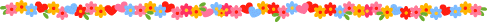 一、日期：108年05月19日(星期日)上午八點半~下午四點二、地點：羅慧夫顱顏基金會南部辦公室(高雄市苓雅區光華一路206號6樓-10)三、對象：南部地區17~23歲，有計畫進行正顎手術的顱顏患者暨家長四、參加家庭數：預計招收13個先天顱顏家庭(以108~109年手術患者為優先)五、費用：免   費六、報名：於5/13前完成報名，方式如下1.親洽。2.傳真或郵寄：將報名表傳真或郵寄至基金會報名。3.Line生活圈：@xhs5294m羅慧夫顱顏基金會南部分會。     4.聯絡資訊：陳思恩 社工        信箱：szen@nncf.org               電話：(07)229-9060轉12  傳真：(07)229-9059七、活動流程108.05.19 正顎手術術前準備團體報名表~ 愛自己，從關心自己的醫療開始 ~時  間顱顏家長顱顏青年09:00~10:15正顎手術資訊、Ｑ＆Ａ      長庚整外  賴瑞斌醫師正顎手術資訊、Ｑ＆Ａ      長庚整外  賴瑞斌醫師10:15~10:30休  息  時  間休  息  時  間10:30~12:00手術目標探索-碧茹 主任了解需求及手術期待-思恩社工12:00~13:00午餐時光午餐時光13:00~13:30親子手術目標之共識             林碧茹主任/陳思恩社工親子手術目標之共識             林碧茹主任/陳思恩社工13:30~16:00我的美好“心”發現為術後目標努力林碧茹  主任正顎手術經驗及術後自我照顧顱顏青年—吳柏毅(預計13:30~14:20)13:30~16:00從孩子的角度來陪伴正顎醫療顱顏青年—吳柏毅我的美好“心”發現為術後目標努力陳思恩  社工基本資料醫療狀況患者姓名：                        男   女  生日：                 診斷類型：                      、身分證字號：                       整型外科主治醫師：賴瑞斌、黃慧芬、台北            醫師曾做過哪些唇顎裂醫療手術？唇裂修補  顎裂修補  植骨手術  咽瓣手術 上顎骨延長術  牙齒矯正   唇鼻美容修補   其他_____________患者姓名：                        男   女  生日：                 診斷類型：                      、身分證字號：                       整型外科主治醫師：賴瑞斌、黃慧芬、台北            醫師曾做過哪些唇顎裂醫療手術？唇裂修補  顎裂修補  植骨手術  咽瓣手術 上顎骨延長術  牙齒矯正   唇鼻美容修補   其他_____________患者姓名：                        男   女  生日：                 診斷類型：                      、身分證字號：                       整型外科主治醫師：賴瑞斌、黃慧芬、台北            醫師曾做過哪些唇顎裂醫療手術？唇裂修補  顎裂修補  植骨手術  咽瓣手術 上顎骨延長術  牙齒矯正   唇鼻美容修補   其他_____________患者姓名：                        男   女  生日：                 診斷類型：                      、身分證字號：                       整型外科主治醫師：賴瑞斌、黃慧芬、台北            醫師曾做過哪些唇顎裂醫療手術？唇裂修補  顎裂修補  植骨手術  咽瓣手術 上顎骨延長術  牙齒矯正   唇鼻美容修補   其他_____________聯 絡 電 話家裡：              家長手機：             顱顏患者手機：家裡：              家長手機：             顱顏患者手機：家裡：              家長手機：             顱顏患者手機：家裡：              家長手機：             顱顏患者手機：參加者姓名午餐需求葷食          個           素食           個葷食          個           素食           個葷食          個           素食           個葷食          個           素食           個停車位需求我需要停車位  我不需要停車位 (PS：只能停一般房車，休旅車者抱歉)我需要停車位  我不需要停車位 (PS：只能停一般房車，休旅車者抱歉)我需要停車位  我不需要停車位 (PS：只能停一般房車，休旅車者抱歉)我需要停車位  我不需要停車位 (PS：只能停一般房車，休旅車者抱歉)※為了讓我們更了解狀況，以下問題請顱顏青年親自填寫，謝謝。1.是否已排定進行正顎手術？是、已排    年    月    日 ； 有手術計劃，但未進一步安排日期 ； 否、尚未安排2.醫師建議手術時，決定手術的決策比例為：患者      %、家長      %。(如:患者70%、家長30%)3.是什麼樣的因素，讓你決定進行正顎手術？                                                4.你對正顎手術術後的期待：                                                              5.你目前對正顎手術的術前準備指數：(1最少、10最多)：               承上題，你已經做了哪些準備：                                                                  6.關於正顎手術想問醫師的問題：7.期待本次從正顎手術術前團體活動中的收穫？※為了讓我們更了解狀況，以下問題請顱顏青年親自填寫，謝謝。1.是否已排定進行正顎手術？是、已排    年    月    日 ； 有手術計劃，但未進一步安排日期 ； 否、尚未安排2.醫師建議手術時，決定手術的決策比例為：患者      %、家長      %。(如:患者70%、家長30%)3.是什麼樣的因素，讓你決定進行正顎手術？                                                4.你對正顎手術術後的期待：                                                              5.你目前對正顎手術的術前準備指數：(1最少、10最多)：               承上題，你已經做了哪些準備：                                                                  6.關於正顎手術想問醫師的問題：7.期待本次從正顎手術術前團體活動中的收穫？※為了讓我們更了解狀況，以下問題請顱顏青年親自填寫，謝謝。1.是否已排定進行正顎手術？是、已排    年    月    日 ； 有手術計劃，但未進一步安排日期 ； 否、尚未安排2.醫師建議手術時，決定手術的決策比例為：患者      %、家長      %。(如:患者70%、家長30%)3.是什麼樣的因素，讓你決定進行正顎手術？                                                4.你對正顎手術術後的期待：                                                              5.你目前對正顎手術的術前準備指數：(1最少、10最多)：               承上題，你已經做了哪些準備：                                                                  6.關於正顎手術想問醫師的問題：7.期待本次從正顎手術術前團體活動中的收穫？※為了讓我們更了解狀況，以下問題請顱顏青年親自填寫，謝謝。1.是否已排定進行正顎手術？是、已排    年    月    日 ； 有手術計劃，但未進一步安排日期 ； 否、尚未安排2.醫師建議手術時，決定手術的決策比例為：患者      %、家長      %。(如:患者70%、家長30%)3.是什麼樣的因素，讓你決定進行正顎手術？                                                4.你對正顎手術術後的期待：                                                              5.你目前對正顎手術的術前準備指數：(1最少、10最多)：               承上題，你已經做了哪些準備：                                                                  6.關於正顎手術想問醫師的問題：7.期待本次從正顎手術術前團體活動中的收穫？※為了讓我們更了解狀況，以下問題請顱顏青年親自填寫，謝謝。1.是否已排定進行正顎手術？是、已排    年    月    日 ； 有手術計劃，但未進一步安排日期 ； 否、尚未安排2.醫師建議手術時，決定手術的決策比例為：患者      %、家長      %。(如:患者70%、家長30%)3.是什麼樣的因素，讓你決定進行正顎手術？                                                4.你對正顎手術術後的期待：                                                              5.你目前對正顎手術的術前準備指數：(1最少、10最多)：               承上題，你已經做了哪些準備：                                                                  6.關於正顎手術想問醫師的問題：7.期待本次從正顎手術術前團體活動中的收穫？